А Д М И Н И СТ РА ЦИ Я      В ОЛ О Д А Р С К О ГО    М У Н И Ц И П А Л Ь НО ГО    Р А Й О НАН  И  Ж  Е  Г О Р  О Д С К О Й      О  Б  Л  А  С  Т  ИП О С Т А Н О В Л Е Н И Еот_24.05.2013                                                                           №_1154 О создании опекунского совета при администрации Володарского муниципального района Нижегородской области        Руководствуясь Гражданским кодексом РФ, Семейным кодексом РФ, Федеральным законом РФ от 24.04.2008 года № 48-ФЗ "Об опеке и попечительстве", Законом Нижегородской области от 07.09.2007 года № 125-З "О наделении органов местного самоуправления муниципальных районов и городских округов Нижегородской области отдельными государственными полномочиями по организации и осуществлению деятельности по опеке и попечительству в отношении несовершеннолетних граждан" и в целях осуществления выработки согласованных решений для обеспечения защиты прав несовершеннолетних детей, оказания помощи опекунам (попечителям), приемным родителям в семейном воспитании детей-сирот и детей, оставшихся без попечения родителей, администрация Володарского муниципального района Нижегородской областип о с т а н о в л я е т:Создать опекунский совет при администрации Володарского муниципального района Нижегородской области. Утвердить Положение об опекунском совете при администрации Володарского муниципального района Нижегородской области.  (Приложение № 1).Утвердить Состав опекунского совета при администрации Володарского муниципального района Нижегородской области.  (Приложение № 2).Глава администрацииВолодарского муниципального района                                                    С. В. БахтинПриложение № 1к постановлению администрацииВолодарского муниципального районаНижегородской областиот «24» _мая_ 2013 г. N 1154ПОЛОЖЕНИЕОб опекунском совете при администрации Володарского муниципального района Нижегородской области Общие положенияНастоящее Положение об опекунском совете при администрации Володарского муниципального района Нижегородской области определяет цели, задачи и порядок организации и осуществления деятельности опекунского совета при администрации Володарского муниципального района (далее - Опекунский совет), на котором рассматриваются вопросы, связанные с защитой личных, имущественных и жилищных прав и интересов несовершеннолетних, спорные дела об установлении, отмене опеки, попечительства, приемной семьи над несовершеннолетними, устранении разногласий между раздельно проживающими родителями по вопросам участия в воспитании детей.Опекунский совет в своей деятельности руководствуется Конституцией РФ, Семейным кодексом РФ, Жилищным кодексом РФ, Федеральным законом Российской Федерации от 24.04.2008 года N 48-ФЗ "Об опеке и попечительстве, Законом Нижегородской области от 7 сентября 2007 года  N 125-З "О наделении органов местного самоуправления муниципальных районов и городских округов Нижегородской области отдельными государственными полномочиями по организации и осуществлению деятельности по опеке и попечительству в отношении несовершеннолетних граждан", Уставом Володарского муниципального района, иными законодательными актами, а также настоящим Положением.Опекунский совет действует на основе гласности, добровольности и равноправия его членов.Члены Опекунского совета исполняют свои обязанности безвозмездно без отрыва от основной производственной и служебной деятельности.Опекунский совет является коллегиальным совещательным органом, решения которого носят рекомендательный и консультативный характер.2. ЦЕЛЬ ДЕЯТЕЛЬНОСТИ ОПЕКУНСКОГО СОВЕТА      Целью деятельности Опекунского совета является выработка согласованных решений для обеспечения защиты прав несовершеннолетних детей, оказание помощи опекунам (попечителям), приемным родителям в семейном воспитании детей-сирот и детей, оставшихся без попечения родителей.3. ЗАДАЧИ И ФУНКЦИИ ОПЕКУНСКОГО СОВЕТА3.1. Основными задачами Опекунского совета являются:3.1.1. Защита прав и законных интересов несовершеннолетних детей, в том числе детей-сирот и детей, оставшихся без попечения родителей.3.1.2. Содействие в обеспечении оптимальных условий для жизни и воспитания детей-сирот и детей, оставшихся без попечения родителей, и несовершеннолетних, не имеющих надлежащих условий для воспитания в семье.3.1.3. Содействие в обеспечении сохранности и организации управления имуществом несовершеннолетних, находящихся под опекой (попечительством), в приемной семье.3.1.4. Содействие в организации деятельности по устройству детей-сирот и детей, оставшихся без попечения родителей, на воспитание в семьи граждан, проживающих на территории Володарского муниципального района.3.2. Функции Опекунского совета:3.2.1. Рассматривает сложные и проблемные вопросы, связанные с воспитанием детей в семьях граждан, проживающих на территории Володарского муниципального района, детей-сирот и детей, оставшихся без попечения родителей, находящихся под опекой (попечительством) в приемных семьях, с устройством детей-сирот и детей, оставшихся без попечения родителей, на воспитание в семьи граждан, проживающих на территории Володарского муниципального района.3.2.2. Оказывает содействие в решении вопросов об освобождении или отстранении опекуна (попечителя), приемного родителя от исполнения обязанностей.3.2.3. Рассматривает жалобы и обращения граждан по вопросам, связанными с защитой прав и законных интересов детей-сирот и детей, оставшихся без попечения родителей, детей, находящихся в трудной жизненной ситуации.3.2.4. Рассматривает иные вопросы и дает рекомендации в соответствии с действующим федеральным и региональным законодательством в области опеки и попечительства в отношении несовершеннолетних граждан.4 Права Комиссии 4.1.. Опекунский совет имеет право:4.1.1. Анализировать работу специалистов по охране прав детей Управления образования администрации Володарского муниципального района, социальных педагогов и общественных инспекторов, заслушивать их отчеты о проделанной работе.3.3.2. Содействовать в решении проблем взаимодействия структурных подразделений администрации Володарского муниципального района и соответствующих организаций в работе по профилактике социального сиротства.5. СТРУКТУРА ОПЕКУНСКОГО СОВЕТА5.1. Персональный состав Опекунского совета утверждается правовым актом администрации Володарского муниципального района.5.2. В состав Опекунского совета включаются муниципальные служащие администрации Володарского муниципального района, представители учреждений здравоохранения, социальной защиты населения и иных органов и организаций, участвующих в осуществлении деятельности по охране прав детей, опеке и попечительству в отношении несовершеннолетних, а также общественных организаций.5.3. Опекунский совет состоит из председателя Опекунского совета, заместителя председателя Опекунского совета, секретаря Опекунского совета и членов Опекунского совета.5.4. Председатель Опекунского совета осуществляет руководство Опекунским советом, в отсутствие председателя Опекунского совета его обязанности исполняет заместитель председателя Опекунского совета.5.5. В работе Опекунского совета обеспечивается конфиденциальность рассматриваемых вопросов.6. ПОРЯДОК РАБОТЫ ОПЕКУНСКОГО СОВЕТА6.1. Заседания Опекунского совета проводятся по мере необходимости. Заседания Опекунского совета созываются по инициативе председателя Опекунского совета. Основанием для назначения заседания Опекунского совета являются письменные обращения граждан, поступившие в орган опеки и попечительства, или ходатайства органа опеки и попечительства по вопросам, отнесенным к компетенции Опекунского совета.6.2. Секретарь Опекунского совета:6.2.1. Осуществляет организационно-техническое обеспечение деятельности Опекунского совета.6.2.2. Готовит материалы к заседаниям Опекунского совета.6.2.3. Уведомляет членов Опекунского совета о дате, месте и времени проведения, повестке дня очередного заседания Опекунского совета не позднее чем за три дня до даты его проведения.6.2.4. Оформляет протоколы и другие документы заседаний Опекунского совета.6.2.5. Во время заседания членов Опекунского совета секретарем ведется протокол, в котором должно быть отражено: наименование Опекунского совета, дата и место проведения заседания, номер протокола, фамилия, имя, отчество, должность членов Опекунского совета, повестка дня. В протокол вносится краткое содержание рассматриваемых вопросов, принятое по ним решение, особое мнение членов Опекунского совета по конкретным вопросам.6.3. Заседание Опекунского совета является правомочным, если на нем присутствует не менее половины членов его состава.6.4. Решения Опекунского совета принимаются простым большинством голосов от числа присутствующих на заседании членов Опекунского совета.6.5. В заседании Опекунского совета могут принимать участие представители различных организаций, предприятий, учреждений по письменному приглашению или с согласия председателя Опекунского совета.6.6. Решения Опекунского совета оформляются протоколом, который подписывается председателем и секретарем Опекунского совета.6.7. Решения Опекунского совета (выписки из протокола) направляются для сведения и принятия по ним соответствующих мер руководителям заинтересованных органов и организаций.Приложение № 2к постановлению администрацииВолодарского муниципального районаНижегородской областиот «____» ___________ 2013 г. N ______СОСТАВопекунского совета при администрации Володарского муниципального района Нижегородской областиПредседатель опекунского совета:Китаев Г.Г. – заместитель главы администрации Володарского муниципального района - начальник управления жилищно-коммунального хозяйства, капитального строительства, архитектуры и природопользования администрации Володарского муниципального района;Заместитель председателя комиссии:Мастрюкова Т.М. – начальник Управления образования администрации Володарского муниципального района;Секретарь комиссии:Нестерова Т.А. - главный специалист Управления образования администрации Володарского муниципального районаЧлены комиссии:Мастрюков М.А. – заместитель начальника Управления делами - начальник юридического отдела Управления делами администрации Володарского муниципального района, председатель МКДН и ЗП Управления делами администрации Володарского муниципального района;Абрамова В. П.. – ведущий специалист Управления образования администрации Володарского муниципального района;Садекова А. Р. – ведущий специалист Управления образования администрации Володарского муниципального района;Гуткин М. Р. - главный врач ГБУЗ «Володарская ЦРБ» (по согласованию)Зайцева И. Г. -  директор  Государственного казенного учреждения Нижегородской области «Управление социальной защиты населения Володарского района»  ( по согласованию)Макарова О. А. – старший инспектор ПДН ОМВД РФ по Володарскому району (по согласованию)Липина Людмила Юрьевна – директор ГУ СРЦН «Чибис» Володарского района (по согласованию)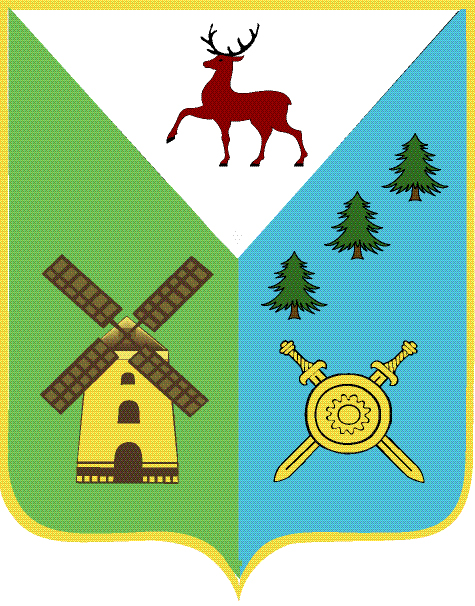 